Cilj:  -upevalne vaje.Ponovitev drugega dela pesmi Črni kus.Za današnji izziv si poglej spodnji videoposnetek upevalnih vaj (v angleščini).https://www.youtube.com/watch?v=n0AiGYVl9G4Ob ponovnem poslušanju sodeluj. Postavi se v pevsko držo sodeluj. Sodeluj pri opevanju, kolikor zmoreš.Zapoj svoj  prvi ali drugi glas pesmi Čarni kus -drugi del, zraven ploskaj in udarjaj.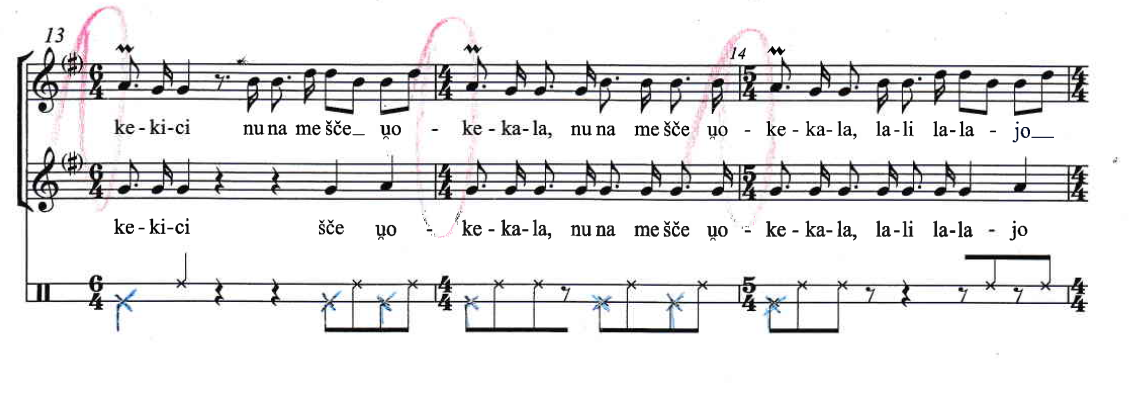 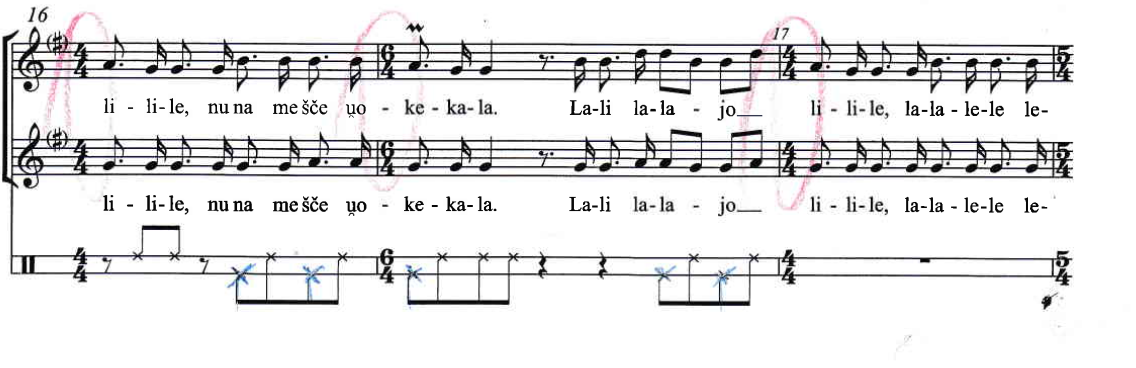 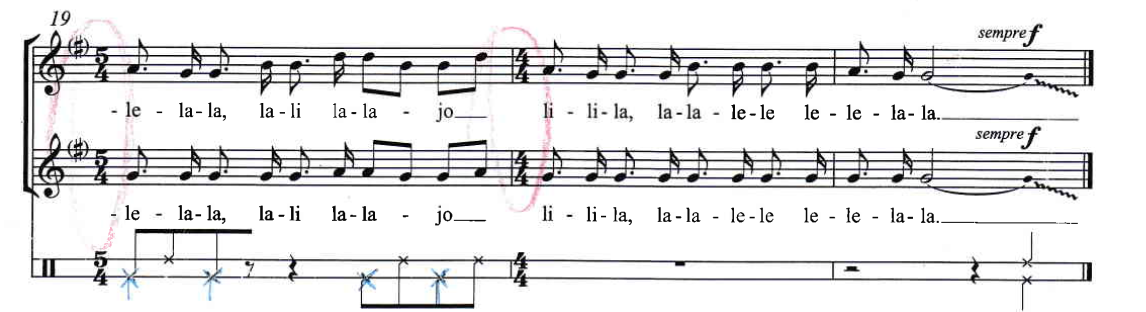 Nekaj vaj ti  je gotovo  uspelo?  Naslednji teden bo gotovo še bolje. Kako si zadovoljna/ zadovoljen s svojim izvajanjem. Lahko izmenjaš mnenje in izkušnje z drugimi pevci in z menoj. Sporoči na: metka.zagorsek1@os.dornava.siPetek: 3. 4.2020MPZ- skupna vajaUpevalne vaje po video posnetku in Čarni kus- drugi del